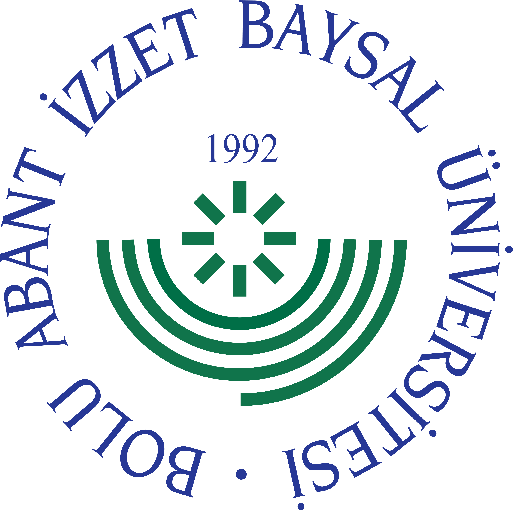 
     GÖREV YETKİ VE SORUMLULUK
FORMU     Bu formda açıklanan görev tanımını okudum. Görevimi burada belirtilen şekilde yerine getirmeyi kabul ediyorum.           ONAYLAYANDoküman NoGT - 184İlk Yayın TarihiBaskı NoRevizyon No/TarihBirimiTürkçe Öğretimi Uygulama ve Araştırma Merkezi MüdürlüğüGörev UnvanıMüdürBağlı Olduğu YöneticiRektör YardımcısıYerine Vekalet Edecek KişiMüdür YardımcısıGörev, Yetki ve SorumluluklarMerkezi temsil etmek, Kurullara başkanlık etmek ve kurullarda alınan kararları uygulamak, TÖMER'in işleri ile ilgili her düzeydeki personelin görev ve sorumlulukları üzerinde genel gözetim ve denetim görevini yapmak, TÖMER'in araştırma ve uygulama faaliyetleri için ortaya çıkan genel ihtiyaçları ve bunlarla ilgili önerilerini Rektöre iletmek, Personelin görevlendirilmesi ile ilgili teklifleri Rektörlüğe sunmak, Merkezin çalışmaları hakkındaki raporu Yönetim Kurulunun onayından sonra her yılın sonunda Rektörlüğe vermek. Kanun ve yönetmeliklerle kendisine verilen diğer görevleri yapmak, Görevi ile ilgili süreçleri Üniversitemiz Kalite Politikası ve Kalite Yönetim Sistemi çerçevesinde, kalite hedefleri ve prosedürlerine uygun olarak yürütmek. Bağlı bulunduğu yönetici veya üst yöneticilerin, görev alanı ile ilgili vereceği diğer işleri iş sağlığı ve güvenliği kurallarına uygun olarak yapmak, Müdür, yukarıda yazılı olan bütün bu görevleri kanunlara ve yönetmeliklere uygun olarak yerine getirirken Rektör Yardımcısı ve Rektöre karşı sorumludur.UnvanıTarihAdı SoyadıİmzaUnvanıTarihAdı Soyadıİmza